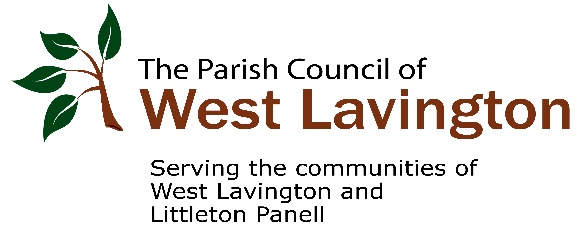 WEST LAVINGTON PARISH COUNCILCOUNCIL MEMBERSMrs J Ford		The Old Post Office, Church Street, West Lavington	    SN10 4LD        CHAIRMr R Gamble                3 Duck Street, West Lavington			    SN10 4LG         VICE-CHAIRMr P Blundell		67 High Street, Littleton Panell			    SN10 4ES Ms L Gough	             119 High Street, Littleton Panell,                                       SN10 4EU	Mr D Muns		The Bridge Inn, Church Street, West Lavington	    SN10 4LD	Mr R Oglesby		1 High Street, Littleton Panell			    SN10 4EL 	Mr P West	       5 Duck Street, West Lavington                   	                 SN10 4LG               Mr R Scott                      The Croft, Russell Mill Lane, Littleton Panell                  SN10 4ETClerk to the Parish CouncilKaye Elston2 The MercersHigh StreetWest LavingtonSN10 4BE                            clerk@westlavington.org.uk                         07782 251464     THE PARISH COUNCIL MEETS AT 7.00pm ON THE FIRST THURSDAY OF EACH MONTH (EXCEPT AUGUST) IN THE VILLAGE HALL GILES ROOM. MEETINGS ARE HELD IN PUBLIC, AND YOU ARE WELCOME TO ATTEND.IF YOU WOULD LIKE TO SEE THE APPROVED MINUTES OF THE COUNCIL OR ITS COMMITTEES PLEASE VISIT OUR WEBSITE WWW.WESTLAVINGTON.ORG.UK , OR CONTACT THE CLERK TO THE COUNCIL.04.11.21